CGDI Prog BMWF-series Coding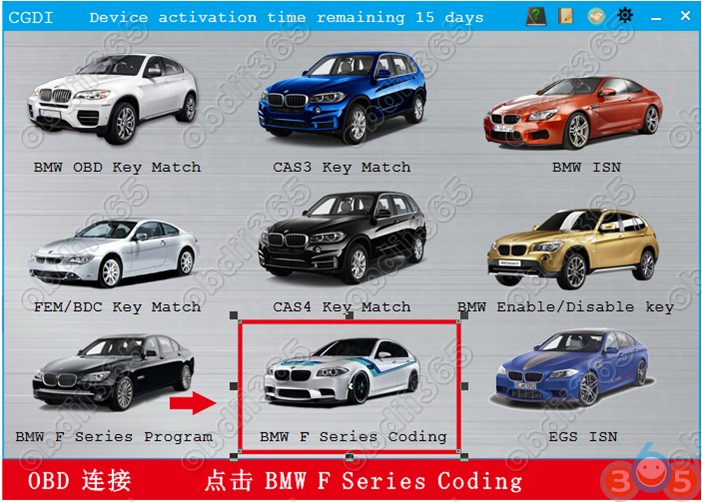 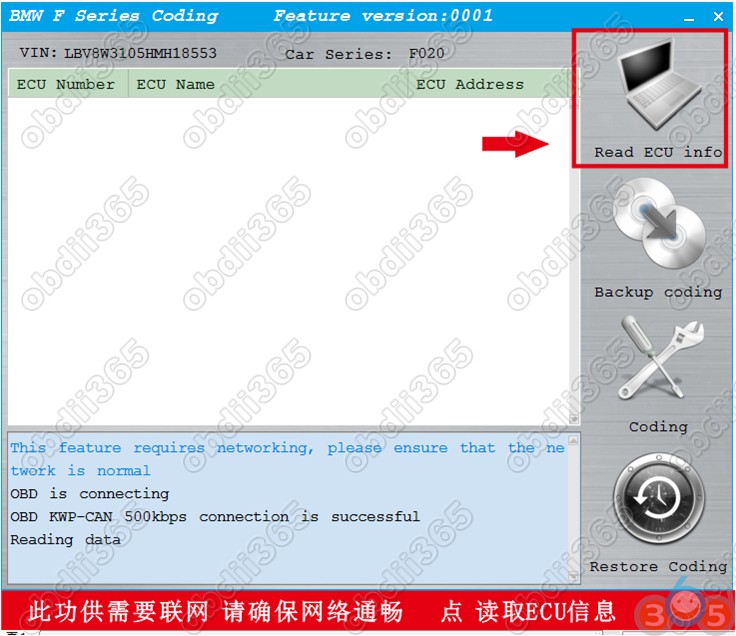 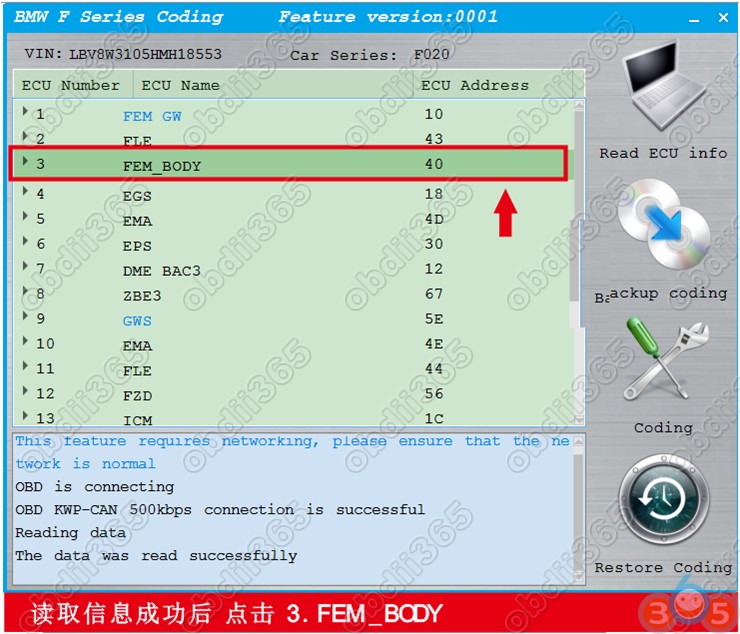 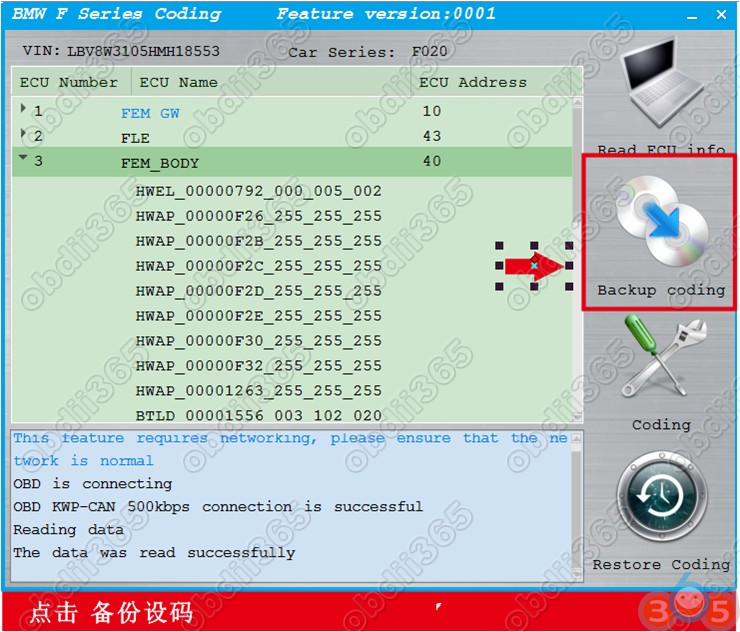 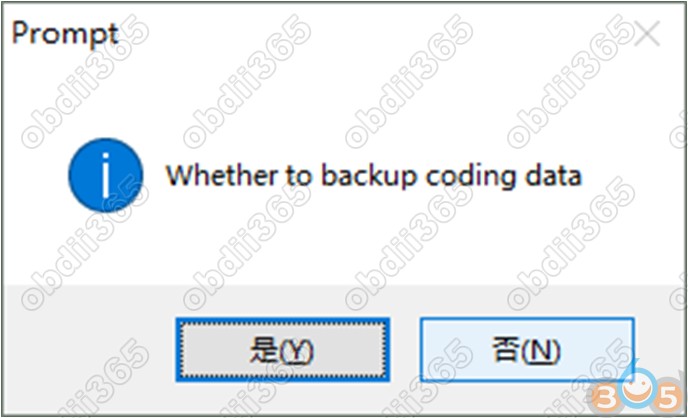 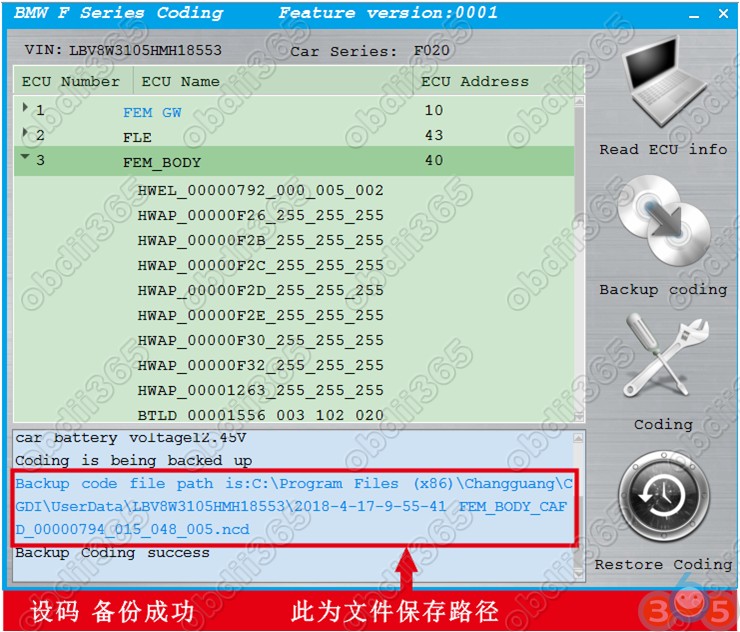 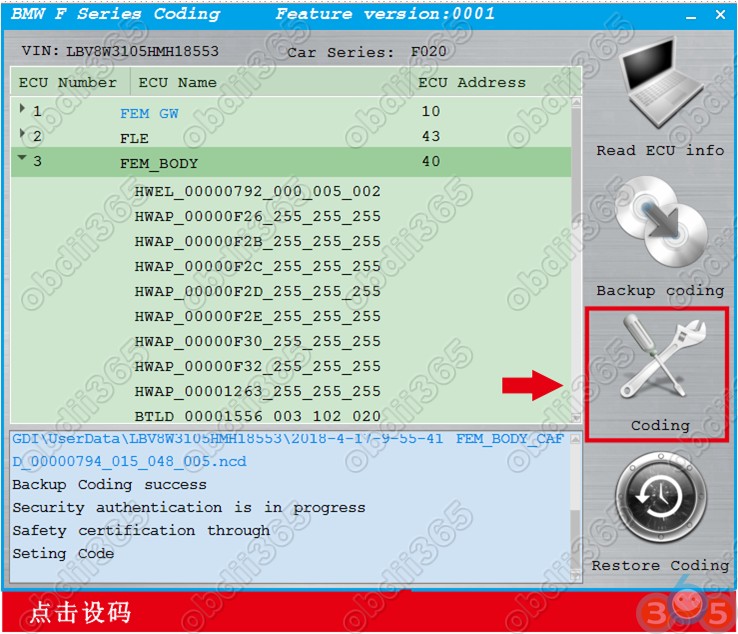 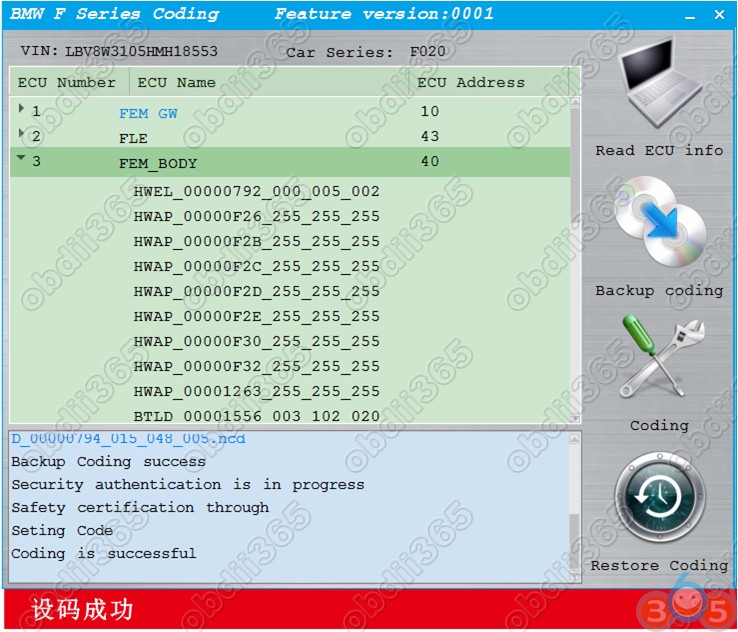 www.obdii365.com